Le Tennis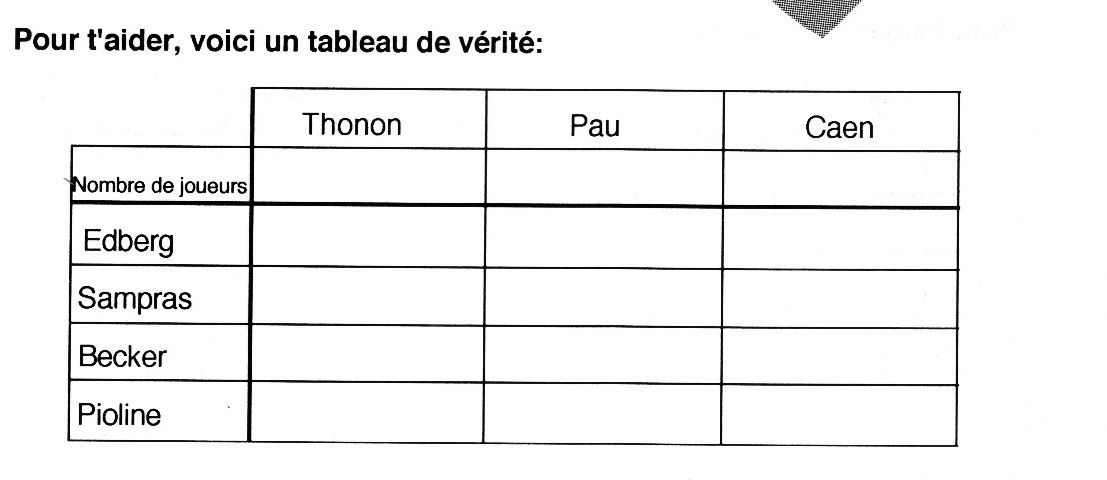 